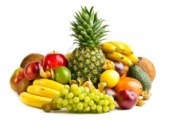 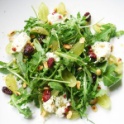 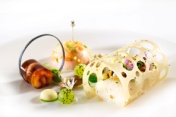 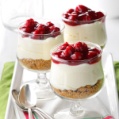 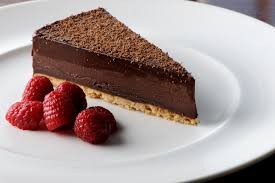 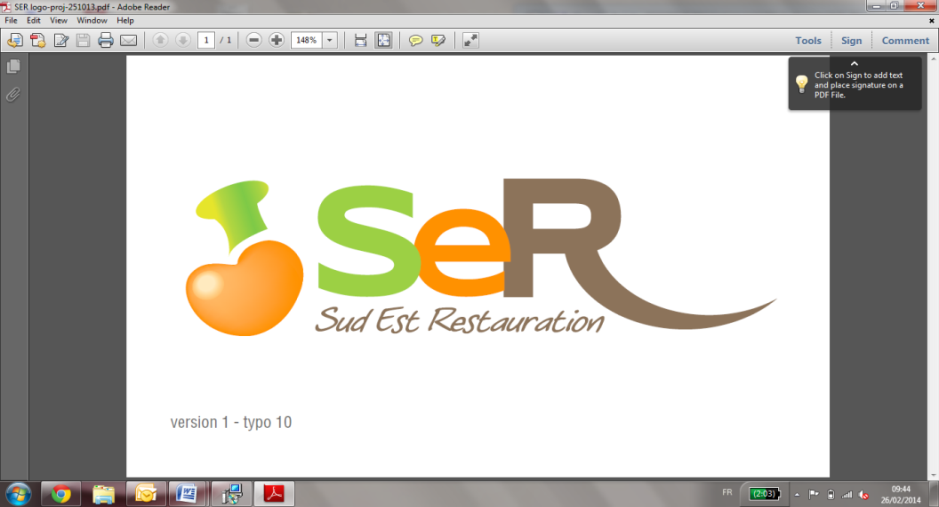 Menu OVE du 13 au 19 mars 2023DéjeunerDînerLundi13/03Coleslaw TartifletteBleu Ile flottanteSalade Marmite du pêcheur Riz safrané Fromage blanc Liégeois caféMardi 14/03Salade d’endives Saumonette au beurre blancBrocolis poêlés / BoulgourFromage blanc Fruit Carottes râpées Purée de pois cassés Omelette Comté Eclair Mercredi15/03Fallafels sauce cuminPates aux champignons Brie Compote et biscuit Salade verte aux thons Tortillas de pommes de terreFromage blanc Flan à la vanilleJeudi 16/03Salade composée(Crouton, oignon rouge)Sauté de bœuf Riz et légumes Petits suisses Pomme au four Salade de choux chinois Quenelles NantuaChampignons Kiri Riz au lait Vendredi 17/03Betterave Moules marinières Potatoes Tome blanche Fruit Coleslaw Endives aux jambons Sauce béchamel Fromage blanc Ananas au siropSamedi 18/03Rillettes de thon Sauté de veau marengo Polenta et poêlée légumes Fromage blanc Tarte aux pommes  Salade de poivrons Flan de légumes Nuggets de poisson Buche de chèvre Semoule au caramelDimanche 19/03Museau de bœuf Roti de porc aux herbes  Gratin dauphinois Camembert Moelleux chocolat et crème anglaise Taboulé Gratin de blettesCrêpe emmental Samos Compote